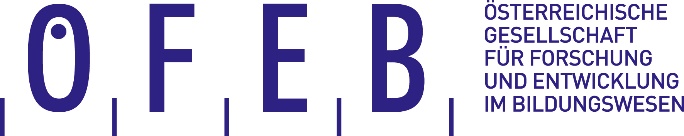 Gutachterformular_OEFEB_Reihe_2016Stellungnahme zum eingereichten ManuskriptA. Beurteilung des Manuskripts (bitte ankreuzen):	hoch	mittel	gering1. Bedeutung des Themas			2. Inhaltliche Qualität				3. Qualität der Darstellung			B. Empfehlung (bitte ankreuzen):	In vorliegender Form annehmen.	Annehmen, kleine Veränderungen (siehe unten/Blatt 2) erwünscht.	Gründliche Überarbeitung entsprechend beiliegender Auflagen erforderlich 
(siehe Blatt 2). Neubeurteilung des revidierten Manuskripts notwendig.	Ablehnen (die Gründe habe ich unten/auf Blatt 2 angegeben).	Das Manuskript ist publikationswürdig, passt aber nicht in die ÖFEB-Reihe.	Es sollte bei folgendem Verlag eingereicht werden:Stellungnahme: Hinweise für den Gutachter/die Gutachterin:Wir bitten Sie, die Qualitätsprüfung an folgenden Kriterien zu orientieren:Bedeutung des ThemasTheoretische, praktische und/oder bildungspolitische BedeutsamkeitEignung für die Reihe (vermutetes Interesse seitens des von der ÖFEB angestrebten Leserkreises, Affinität zu den Arbeitsschwerpunkten der Sektionen)Neuigkeitscharakter (neue empirische Ergebnisse, Kritik am aktuellen Forschungsstand, neue theoretische Argumente und/oder innovative methodische Ansätze)Inhaltliche QualitätKlarheit der Fragestellung, Nachvollziehbarkeit der ErgebnisseTheoretische Elaboration	Aufarbeitung der Referenzliteratur (Relevanz, Aktualität, Vollständigkeit)	Methodische Umsetzung (Methodenadäquatheit und Methodenanwendung)Qualität der DarstellungGliederung (Logik der äußeren und inneren Ordnung)angemessene Proportionen der thematischen Abschnitte (oder allfällige Kürzungs- oder Streichungsempfehlungen)Sprachliche Klarheit und VerständlichkeitFormale Aspekte (insbesondere Zitierweise, Bibliographie)